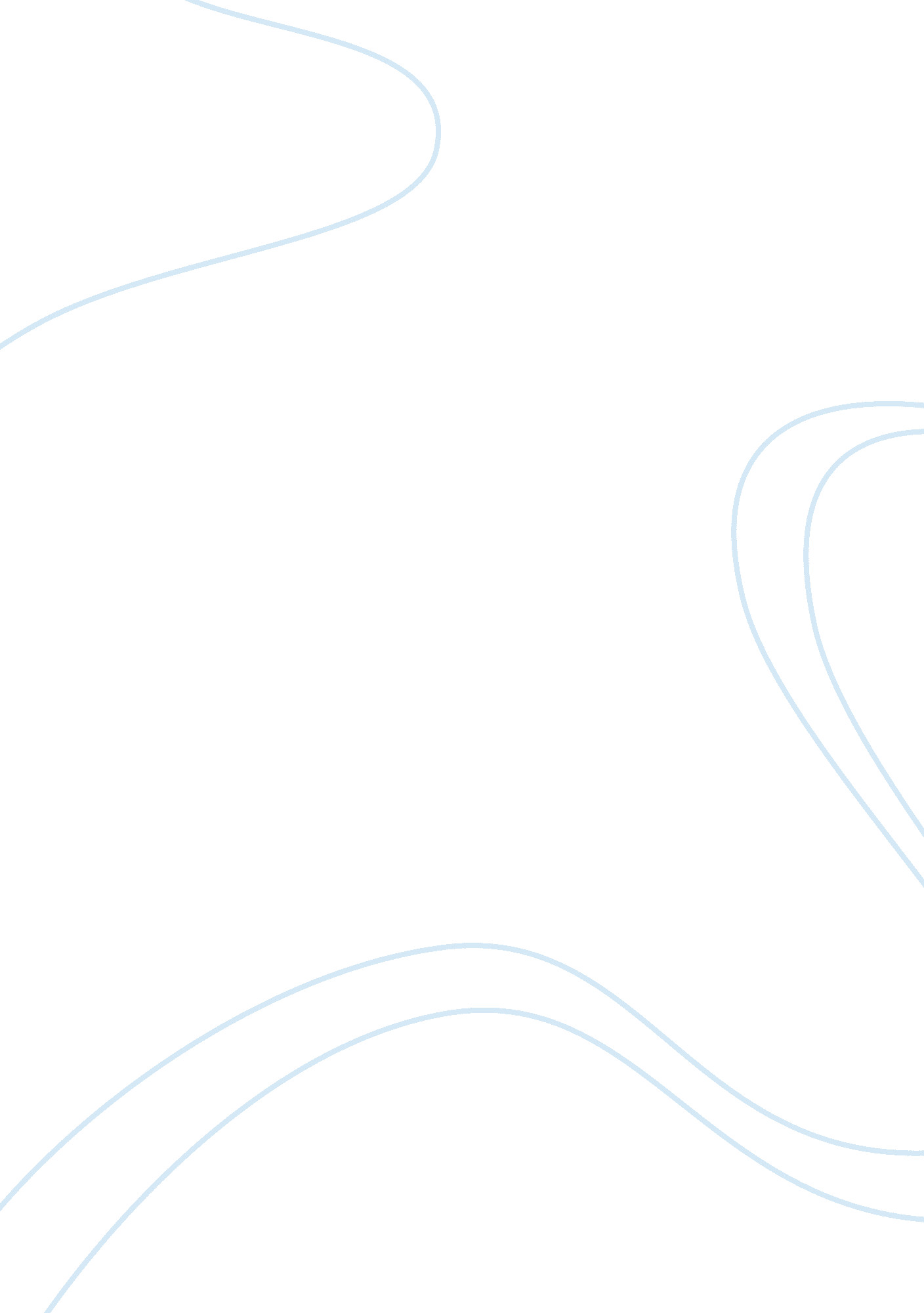 Applying for a master degreeBusiness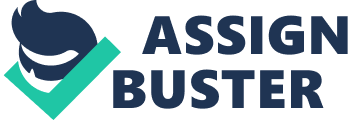 APPLICATION FOR A MASTER DEGREE Application for a Masters Degree I express interest for consideration for a Master’s in HumanResource Management. I am in my final year of study at the Lincoln University, taking a Bachelors degree in Business and Management. Based on my familiarity with the institution and missions, I recognize it as a pleasurable occasion to request entrance into the Postgraduate Degree in Human Resource Management. 
Since my childhood, I expressed strong desire and interest in management and business related studies. Similarly, I have the aspirations to work in a management role in a reputable company. My ambition developed rapidly leading me to streamline my studies towards Business and Management, particularly human resource studies. Thus, I believe further studies for a masters degree in the University will enhance my competitiveness and set me apart in my professionalism. 
I have experienced challenges and had opportunities during studies. However, I put extra determination to maintain and improve my scores with the aim of obtaining a chance to further my education. The efforts yield fruits with an average rating of 2. 1 in core subjects. 
Apart from academics, I exhibit potential skills in leadership and excellent interpersonal attributes. In addition, I understand the program and curriculum details and sure that it matches with my research areas. I also acknowledge the competitiveness of the program. Nonetheless, I express pleasure that my professional aptitude and decent University record offer me a reliable certification for admission. Hence, I will appreciate your approval for admission. Finally, I give my assurance that I will optimize my chance to advance my talents. Likewise, I will be a noble ambassador and endeavor to transform people’s lives through appropriate management approaches. Kindly consider my case. 